國立陽明交通大學    學年度碩士班考試入學推薦函申請人資料：申 請 人 姓 名：報 考 所 組 別：口腔生物研究所 報考所組代碼：學歷(力)：申請人地址： 連絡電話：E-mail：曾參加專題研究題目：(無則免填)指導教授：興趣及研究方向：推薦者填寫部分：推薦者姓名：推薦者任職單位：推薦者職稱：連絡電話：您與申請人認識之時間（	 年	月）說明：本推薦函之目的在協助本校瞭解申請人過去求學、研究或工作之狀況，以做為申請人是否能夠入學的參考，您的寶貴意見及充分合作，本校甚為感激，此項資料將列為機密，不對外公開。(以下題目皆必填，填寫完後，檔案上傳欄位才會開啟)您與申請人的關係：□大學部教授，□碩士班課程教授，□專題研究指導教授，□論文指導教授，□工作單位主管，□其它請說明：	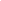 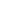 請就下列項目，選擇您認為最適合申請人在班上(或工作單位)	位學生(或員工)中的狀況。(1)一般學業成績：□前5％以內，□5~10％，□10~25％，□25~50％，□50％以後，□無從評估。(2)研究成績：	□前5％以內，□5~10％，□10~25％，□25~50％，□50％以後，□無從評估。(3)獨立研究能力：□前5％以內，□5~10％，□10~25％，□25~50％，□50％以後，□無從評估。(4)原創能力：	□前5％以內，□5~10％，□10~25％，□25~50％，□50％以後，□無從評估。(5)寫作能力：	□前5％以內，□5~10％，□10~25％，□25~50％，□50％以後，□無從評估。(6)口頭表達能力：□前5％以內，□5~10％，□10~25％，□25~50％，□50％以後，□無從評估。(7)合群性：	□前5％以內，□5~10％，□10~25％，□25~50％，□50％以後，□無從評估。您認為申請人在學或在職期間的工作態度如何？□極佳，□佳，□尚可，□不足或無從觀察。若方便請舉例說明：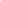 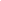 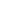 申請人擬研讀碩士/博士學位，您認為他的研究方向計畫所需之基本課程的準備及認識如何？□充實，□佳，□尚可，□差，□無從觀察。若方便的話請舉例說明：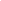 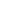 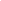 您認為申請人的研究潛力(如理解力、想像力及創造力等)：□極佳，□佳，□尚可，□不足或無從判斷。若方便請舉例說明：＿＿＿＿＿＿＿＿＿＿＿＿	＿	申請人如果具有其他重要優點及特殊表現值得您一提，請說明：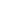 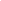 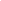 申請人如果具有嚴重的缺點值得您一提，請說明：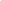 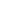 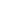 其它補充說明：	                                                                                                                       檔案上傳欄位 (格式pdf檔) (選填)您與申請人接觸之機會		頻繁		偶而接觸認識而不常接觸		教過課